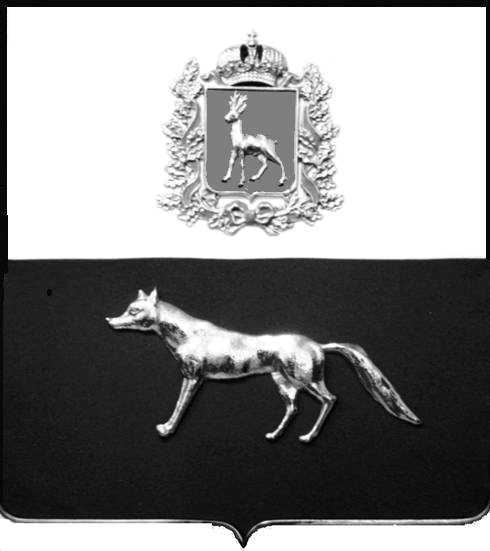 В соответствии с Постановлением Правительства Самарской области от 21.03.2017 года №172 «Об утверждении методических рекомендаций по проведению антикоррупционного мониторинга на территории Самарской области», Уставом муниципального района Сергиевский Самарской области и в связи с кадровыми изменениями в Администрации муниципального района Сергиевский  Самарской области,  Администрация муниципального района СергиевскийПОСТАНОВЛЯЕТ:	1. Внести в Порядок проведения антикоррупционного мониторинга на территории  муниципального района Сергиевский Самарской области, утвержденный постановлением Администрации муниципального района Сергиевский №508 от 16.05.2017 (далее-Порядок) изменения следующего содержания: 1.1. В подпунктах 4.1, 4.5, 4.7, 4.8, 4.9 пункта 4, пункте 5  Порядка слова «отделом по административной практики администрации» заменить словами «отделом по делам гражданской обороны и чрезвычайным ситуациям администрации». 	2. Опубликовать настоящее постановление в газете «Сергиевский вестник».3. Настоящее постановление вступает в силу со дня его официального опубликования.4. Контроль за выполнением настоящего постановления возложить на  заместителя Главы муниципального района Сергиевский   Заболотина С.Г.Глава муниципального района Сергиевский                                            А.А. ВеселовЛ.Н. Лукьянова О внесении изменений  в Порядок проведения антикоррупционного мониторинга на территории  муниципального района Сергиевский Самарской области, утвержденный постановлением Администрации муниципального района Сергиевский №508 от 16.05.2017 